Dům dětí a mládeže Český Krumlov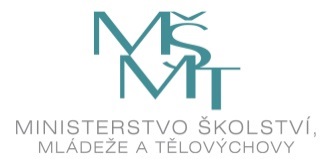 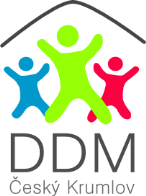 		Linecká 67, 381 01 Český Krumlov                                                                                                        www.ddmck.cz       e-mail: pedagog@ddmck.cz       tel.: 734 228 025                                  Soutěž je podpořena MŠMT                    BIOLOGICKÁ OLYMPIÁDA - 2021/2022Soutěž:		Okresní kolo Biologické olympiádyVyhlašovatel:	Ministerstvo školství, mládeže a tělovýchovy ČROrganizátor:		Dům dětí a mládeže v Českém KrumlověMísto konání:	Gymnázium  v Českém KrumlověKategorie:	C  -  8. a 9. ročníky ZŠ a příslušné ročníky víceletých gymnáziíTermín konání:	pondělí 11. dubna  2022 od 8.00 hod.		Přihlášky:	vstupní úkoly je nutno poslat nejpozději do 1. dubna 2022 na adresu:  Mgr. Jitka Novotná, ZŠ Plešivec, 381 01 Český Krumlov (j_novotna@email.cz). Vyplněnou přihlášku zašlete na DDM rovněž do  1. 4. 2022Prosím o dodržení termínu!!! S sebou:		psací potřeby ( i obyčejnou tužku), nůžky, pastelky. Všichni účastníci, včetně doprovodu, musí mít přezůvky.Jízdné:		bude proplaceno po předložení platné jízdenky, soutěžící do 15 let musí předložit poloviční jízdenku!!Upozornění:              při prezenci je nutné odevzdat soupisku účastníků, kterou vám před soutěží zašleme. Soutěž bude probíhat za aktuálních hygienických podmínek. Dozor nad žáky zajišťuje vysílající organizace v souladu s Vyhláškou 55/2005 Sb, §7 .                   Mgr. Marcela Paloudová v.r.	              Mgr.Jakub Pich v.r.	                   Mgr. Pavla Marchalová Ph.D  v.r.                           za komisi BiO		                   ředitel DDM		                              pedagog DDMPŘIHLÁŠKA – BIOLOGICKÁ OLYMPIÁDA – kategorie CÚčast ve školním kole :Jméno vyučujícího :E-mail vyučujícího :V každé kategorii mohou soutěžit max. 3 žáci ze školy !Vyplněnou přihlášku zašlete e-mailem na výše uvedenou adresu.IČO školyNázev a adresa školyJméno 
a příjmení žákaRok 
nar.TřídaVstupní úkol
- názevpočet bodůpočet bodůpočet bodůpočet bodůpočet bodůpočet bodůpočet bodůpočet bodůcelkem IČO školyNázev a adresa školyJméno 
a příjmení žákaRok 
nar.TřídaVstupní úkol
- názevtestlab. úkolpozn. rostlinpozn. rostlinpozn. živočichůpozn. živočichůvstupní úkolvstupní úkolProsíme o vyplnění všech údajů - nutné pro program MŠMT - Excelence  - excelence.msmt.czProsíme o vyplnění všech údajů - nutné pro program MŠMT - Excelence  - excelence.msmt.czProsíme o vyplnění všech údajů - nutné pro program MŠMT - Excelence  - excelence.msmt.czProsíme o vyplnění všech údajů - nutné pro program MŠMT - Excelence  - excelence.msmt.czProsíme o vyplnění všech údajů - nutné pro program MŠMT - Excelence  - excelence.msmt.czProsíme o vyplnění všech údajů - nutné pro program MŠMT - Excelence  - excelence.msmt.cz